Pályázati adatlap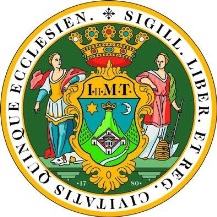 Pécs Városi Civil Keret 20231. Szervezeti adatok1.1. A szervezet neve:1.2. A szervezet alapadatai1.3. A pályázó szervezet önkormányzati és egyéb támogatásai a tárgyévben és az elmúlt három évben (2020, 2021, 2022 és 2023).(A sorok szükség esetén bővíthetők)1.4. A szervezet rövid bemutatás (Röviden mutassa be a szervezet célját, célcsoportját, tevékenységeit. Max. 2000 karakter)2. Pályázati alapadatok2.1. A támogatás felhasználásának időtartama (A pályázati kiírás alapján a 2023.01.01. – 2023.12.31. közötti időszak rezsiköltségei számolhatók el.)2.2. A projekt pénzügyi adatai3.  A támogatási igény bemutatása 3.1. Alapinformációk a működést szolgáló ingatlannal kapcsolatban(Amennyiben több ingatlant használnak, kérjük minden ingatlanra töltsék ki ezt a táblázatot)3.2. Működési (rezsi típusú) költségek alakulása a szervezet működését szolgáló ingatlannal kapcsolatban (2021-2022)3.3. A támogatási igény szükségességének bemutatása Mutassa be, hogy hogyan változott /változott-e az ingatlan rezsi költsége 2023-ban. Miért van szüksége a szervezetnek a működési (rezsi típusú) költségeinek támogatására, s mennyiben jelentene megoldást az igényelt támogatás megléte. (max. 2000 karakter). 3.4. Ismertesse az érintett ingatlan funkcióit (pl. iroda, közösségi tér, oktatási vagy non formális tanulási formák helyszíne, stb. (Max. 1000 karakter)3.5. Mutassa be a szervezet 2023 évre tervezett tevékenységeit (cél, célcsoport, tevékenység), s azt, hogy ezen tervek megvalósítását mennyiben segítheti a működési célú támogatás (Max. 2000 karakter)3.6. Mutassa be, hogy eddig milyen takarékossági intézkedéseket vezetett be, s milyen intézkedéseket, fejlesztéseket, vagy a szervezet működésére, tevékenységére vonatkozó változásokat tervez az elkövetkező 1-3 évben annak érdekében, hogy szervezete a megemelkedett rezsi költségeket finanszírozni tudja (Max. 2000 karakter)4. Részletes költségvetés(Saját forrás megléte előnyt jelent. Elszámolni azonban csak az igényelt támogatással kell).Iktatószám:(A kiíró tölti ki!)Szervezeti forma megnevezéseBírósági bejegyzés ideje, számaA szervezet adószámaA szervezet statisztikai kódjaA szervezet cél szerinti tevékenységének megnevezése (létesítő okirat alapján)A szervezet rendelkezik-e önkormányzati közfeladatellátási szerződéssel?(A megfelelőt húzza alá)igen   /   nemA szervezet székhelye (irányítószám, település, utca, házszám)Levelezési címe (irányítószám, település, utca, házszám)TelefonszámE-mail címA szervezet hivatalos képviselőjének neve:A szervezet éves bevétele összesen (utolsó lezárt üzleti év)A szervezet által foglalkoztatott munkatársak száma 2022-ben (rész – és teljes állású foglalkoztatás összesen)A szervezet regisztrált önkéntes fogadó szervezet-eigen…. /      nemA szervezet állandó önkénteseinek száma 2022-benDátum Forrás megnevezéseA támogatás céljaA támogatás összege (e.Ft-ban)A projekt megkezdésének dátuma (év, hó, nap):A projekt befejezésének dátuma (év, hó, nap)s.sz.Költségvetés összesítő adataiÖsszeg (Ft)1.Igényelt támogatás összege2.Saját forrás (nem kötelező)3.A megvalósításhoz rendelkezésre álló egyéb forrás (nem kötelező)4.A megvalósításhoz szükséges teljes összeg (1 +2+3)s.sz.Az ingatlan címe (irányítószám, utca, házszám)1.Az ingatlan a szervezet székhelye (a megfelelőt húzza alá)igen    /    nem2.Az ingatlan a szervezet telephelye(a megfelelőt húzza alá)igen    /    nem3.Az ingatlan mérete (m2)4.Az ingatlan fűtésének módja5.A pályázó szervezet az ingatlan tulajdonosa(a megfelelőt húzza alá) igen    /    nem6.A pályázó szervezet az ingatlant piaci alapon bérli magánszemélytől, vagy piaci cégtől, szervezettől(a megfelelőt húzza alá) igen    /    nemA pályázó szervezet az ingatlant kedvezményesen, vagy térítésmentesen bérli magánszemélytől, vagy piaci cégtől, szervezettől (a megfelelőt húzza alá)igen    /    nem7.Az ingatlan önkormányzati tulajdon, a pályázó haszonkölcsön szerződés alapján használja(a megfelelőt húzza alá)igen    /    nem8.Az ingatlan önkormányzati tulajdon, a pályázó haszonbérleti szerződés alapján használja(a megfelelőt húzza alá)igen    /    nem9.Hány éve használja az ingatlant? ….. év10.A pályázat benyújtásának időpontjában van-e 30 napot meghaladó rezsihátraléka?Amennyiben igen, ennek összege:…………… Ftigen    /    nemÉvFűtési költségek összesen (Ft)Világítási költségek összesen (Ft)Fűtés + világítás mindösszesen (Ft)20212022Költségtípus megnevezéseA költség részletezéseIgényelt támogatás (Ft)Saját forrás (Ft)Egyéb forrás (Ft)Összesen (Ft)Fűtési költségVilágítás költségeMindösszesen: 